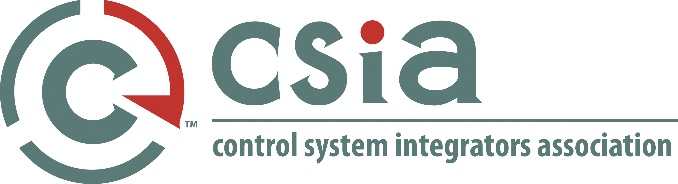 Agenda - DRAFTCSIA Best Practices Training - Asheville NCApril 29-30, 20198:00 am – 4:30 pmPresenters: Tom Sulda, Barry AndersonLocation: Taft (breakfast & lunch will be in Roosevelt)      In case of emergencies – please contact Jose Rivera (847) 345-5128 or Jill Gabbert (630)921-1321April 29, 2019April 29, 20197:30 – 8:00 am Shared Breakfast (Roosevelt)8:00 – 8:15 amIntroductionsCEO Welcome – Jose RiveraTom & Barry IPX CheckParticipants -around the roomCourse AgendaDisclaimers8:15 – 8:45 amChapter 1 Review8:45 – 9:30 amChapter 1 Workshop9:30 – 10:00 amChapter 2 Review10:00 – 10:45 amChapter 2 Workshop & Morning Tea10:45 – 11:15 amChapter 3 Review11:15 am – 12:00 pmChapter 3 Workshop12:00 – 12:45 pmLunch (Roosevelt)12:45 – 1:15 pmChapter 4 Review1:15 – 2:00 pmChapter 4 Workshop2:00 – 2:30 pmBenefits of CSIA Certification: Guest TBA2:30 – 2:45 pmAfternoon Break2:45 – 3:15 pmChapter 5 Review3:15 – 4:00 pmChapter 5 Workshop4:00 – 4:30 pm Wrap Up, Q&A, What to Expect Day 2April 30, 2019April 30, 20197:30 – 8:00 am Shared Breakfast (Roosevelt)8:00 - 8:30 amChapter 6 Review8:30 – 9:15 amChapter 6 Workshop9:15 – 9:45 amChapter 7 Review9:45 – 10:30 amChapter 7 Workshop & Morning Tea10:30 – 11:00 amChapter 8 Review11:00 – 11:45 amChapter 8 Workshop11:45 am – 12:30 pmLunch (Roosevelt)12:30 – 1:00 pmChapter 9 Review1:00 – 1:45 pmChapter 9 Workshop1:45 – 2:00 pmAfternoon Break2:00 – 2:30 pmBenefits of CSIA Certification: Guest TBA2:30 – 3:00 pmChapter 10 Review3:00 – 3:45 pmChapter 10 Workshop3:45 – 4:30 pmWrap Up, Q&A, Next Steps